Home School Agricultural Education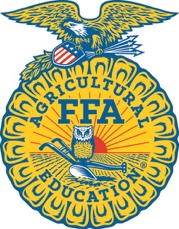 North Carolina Agricultural Education/FFA ProgramHow to Start a Home School Agricultural Education/FFA InstructionStep 1Read the Home School Agricultural Education information documents.Step 2Determine the course or method of agricultural education instruction you would like to use for your student and begin.  Step 3Complete and mail the registration form and dues included in this packet.  Membership cycles start over on August 1 of each year so enroll early for a full year’s involvement.Step 4Sign up for the NC FFA Listserve for updates and information about statewide FFA activities.  Register for statewide events of interest.  Determine the local FFA Federation and Region in which you live and reach out to the advisor for a schedule of events.Step 5Contact the state Agricultural Education office if you have any questions at 919-513-1205.